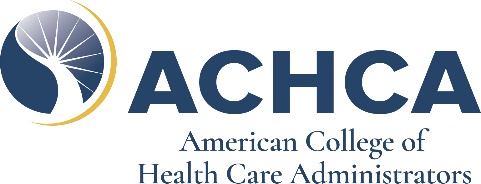 Silent Auction Donation FormAmerican College of Health Care Administrators2020 Annual Convocation and ExpoDonor/ Company Name: ________________________________________________________________________Address: _____________________________________________________________________________________City: _______________________________________ State: ______________ Zip: __________________________Phone: ______________________ E-mail: __________________________________________________________Contact Name: ________________________________________Title:____________________________________Item Description: ______________________________________________________________________________Value of Item: $_______________________________________________________(Needed for IRS Regulations)The amount deductible as a charitable contribution for federal income tax purposes is limited to the fair market value of goods or services provided to ACHCA for purpose of the silent auction.Full description, including limitations and conditions: ___________________________________________________________________________________________________________________________________________________________________________________________________________________________________________________________________________________________________________________________________________________________________Please indicate whether you will be shipping your donation or hand carrying it to the conference:____Item will be shipped directly to winning bidder; a picture of the item will be provided to ACHCA____Item will be shipped to Hilton Riverside Hotel (To arrive August 29, 2020)____Item will be hand carried to ACHCA conference registration table at Hilton Riverside Hotel by 2:30pm on Monday, August 31, 2020.Thank You for Your Support!Please return your completed form to:		Ship Items Directly to Hotel:ACHCA						Hold for Guest:   Elizabeth Lollis/864-923-9000Email: silentauction@achca.org		C/O FedEx Office at Hilton Riverside New OrleansFax:  800-561-3148	 			2 Poydras StreetNew Orleans, LA   70130ACHCA Convocation & ExpoBox ____of ____The American College of Health Care Administrators is a 501(c)(3) non-profit organizationOur Federal Tax ID Number is 36-2637617